2. HRVATSKI JEZIKVeliko i malo formalno slovo Š š – sat vježbanja i ponavljanjaNadam se da ste svi riješili zadatke u radnoj početnici i da vam nisu bili teški.Danas ćemo vježbati čitanje i pisanje velikog i malog tiskanog slova Š š.Za početak, zamolite roditelje da vam pročitaju pjesmu Miš i sova.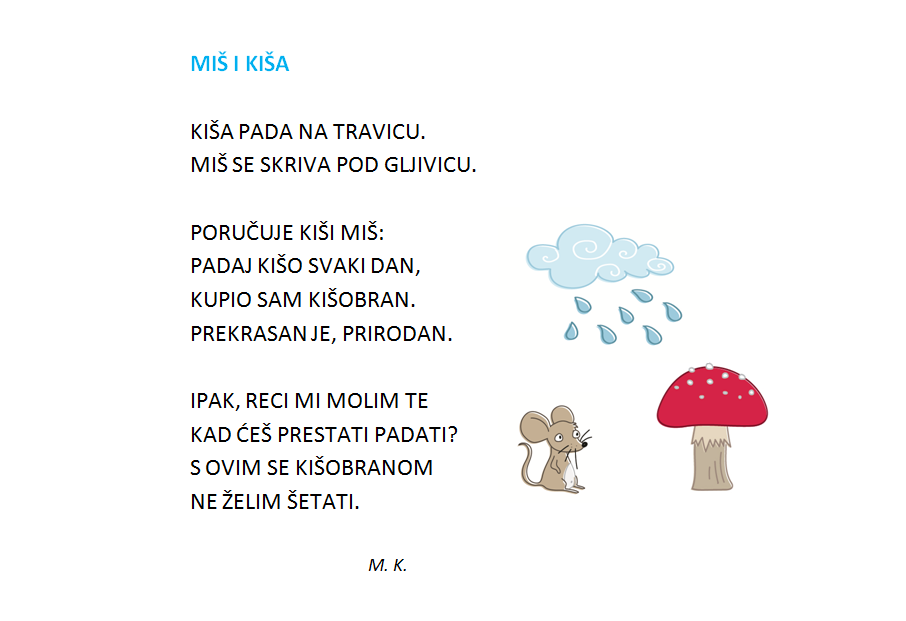 Odgovorite na sljedeća pitanja usmeno.Gdje se miš sakrio od kiše?Želi li ponijeti svoj kišobran u šetnju?Zašto?U kojim ste riječima čuli glas Š?Rastavite sada sljedeće riječi na glasove brojeći ih na prste i recite gdje se u toj riječi nalazi glas Š: ŠUMA, MIŠ, MAŠA, ŠIME, KIŠA, KIŠOBRAN, ŠALICA, ŠIŠMIŠ.Sada je vrijeme da malo vježbamo pisati slovo Š pa otvorite svoje pčelice pisanke na 26. i 27. stranici i napišite zadane riječi i rečenice. Nemojte preskočiti 26. stranicu; pronađite neku sliku ili riječ u časopisu koja u sebi ima glas/slovo Š te ju izrežite i zalijepite ili nacrtajte nešto što u sebi ima glas/slovo Š. DOMAĆA ZADAĆA: RADNA BILJEŽNICA, Slovo Š, 28. i 29. stranica.